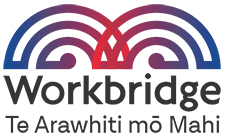 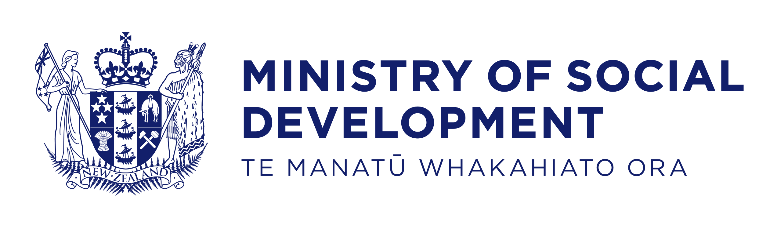 Changes to the Job Support Fund andTraining Support Fund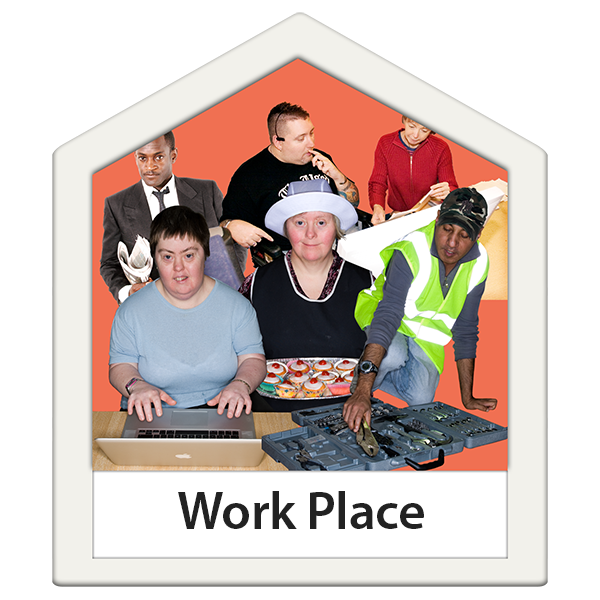 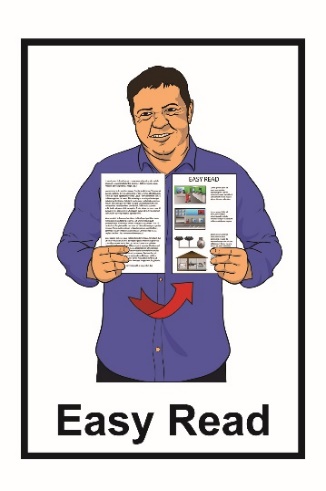 August 2022There are some changes coming to who looks after the: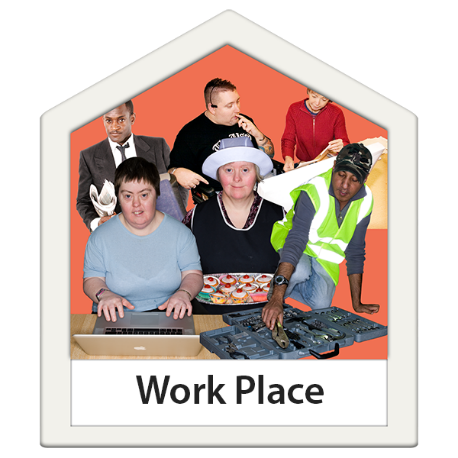 Job Support FundTraining Support Fund.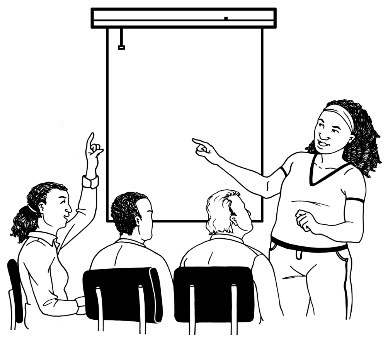 The Job Support Fund and the Training Support Fund are funds that can support disabled people:with training for work
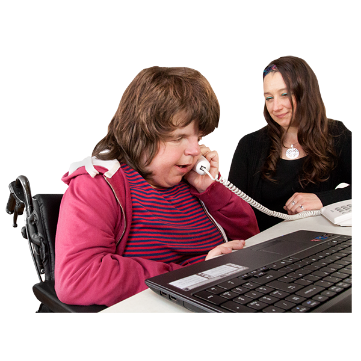 in finding work
in having a job.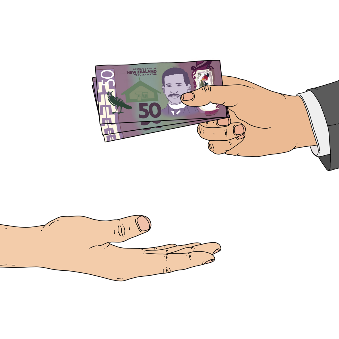 Funding in this document means money that is given by the government.At the moment Workbridge looks after the Job Support Fund and Training Support Fund.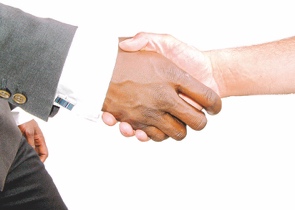 The Ministry of Social Development and Workbridge have both agreed to the following changes:The Ministry of Social Development will look after the Job Support Fund and Training Support Fund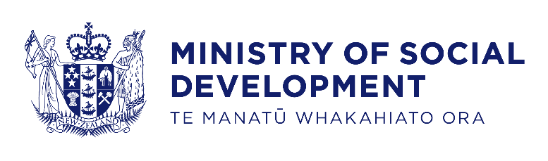 This change will happen in the first quarter of 2023.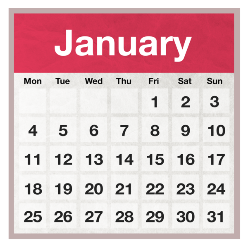 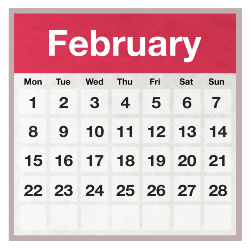 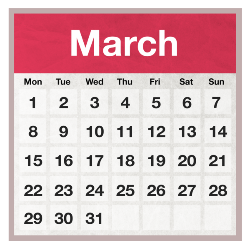 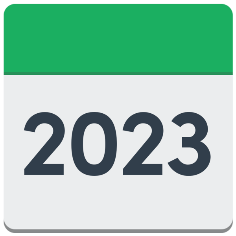 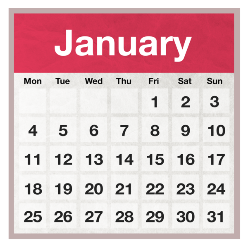 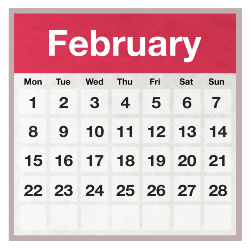 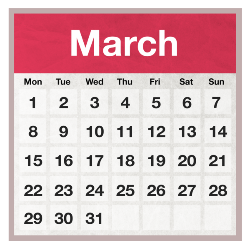 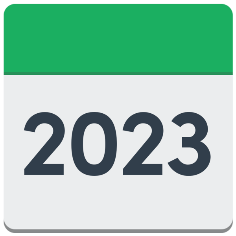 The first quarter of 2023 is          1 January 2023 to 31 March 2023.The Ministry of Social Development and Workbridge will work together to make sure these changes happen without any problems.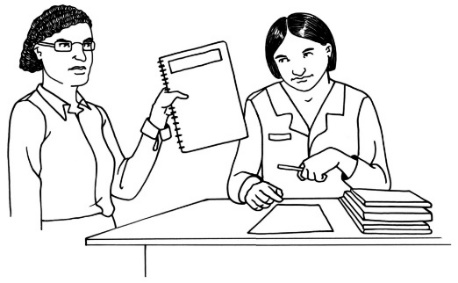 The Ministry of Social Development will use the Job Support Fund and Training Support Fund to keep supporting disabled people with jobs and training costs.
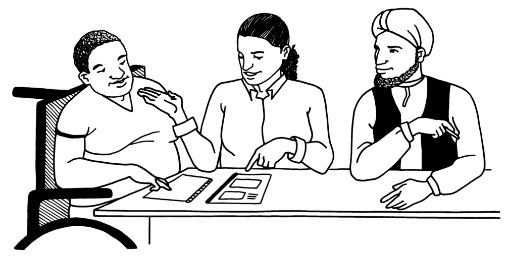 Where to find more informationYou can find more information about the Job Support Fund and Training Support Fund on the Workbridge website: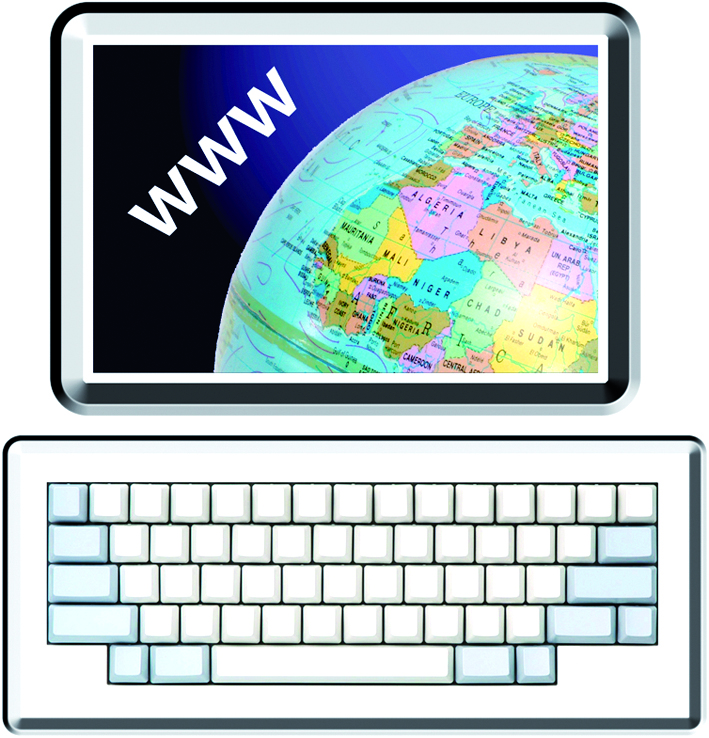 https://supportfunds.co.nz/ If you have any questions about these changes you can email the Ministry of Social Development at: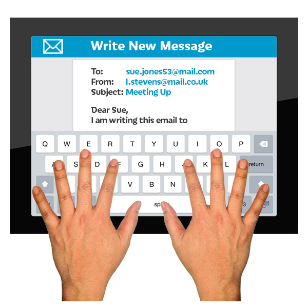 sftransition@msd.govt.nzYou can also phone Workbridge on:0508 967 527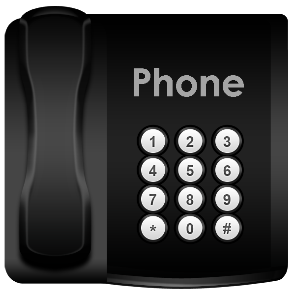 This is a free call number which means it will not cost you any money to call that number.This information has been written by the Ministry of Social Development and Workbridge.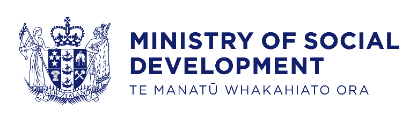 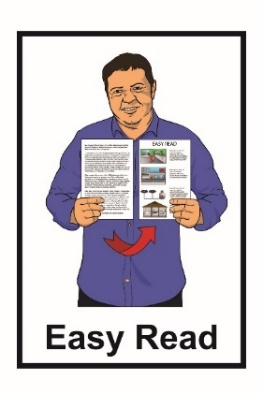 It has been translated into Easy Read by the Make It Easy service of People First New Zealand Inc. Ngā Tāngata Tuatahi.The ideas in this document are not the ideas of People First New Zealand Inc. Ngā Tāngata Tuatahi.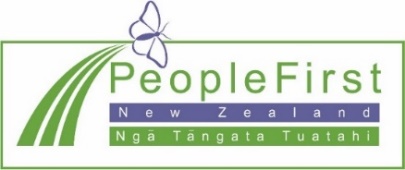 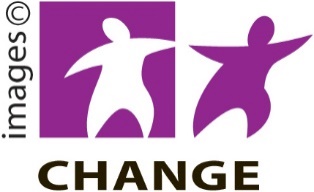 Make It Easy uses images from:Changepeople.org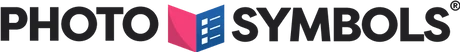 Photosymbols.com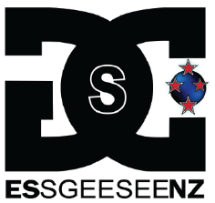 Sam CorlissHuriana Kopeke-Te Aho.All images used in this Easy Read document are subject to copyright rules and cannot be used without permission.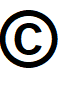 